Comune di Villimpenta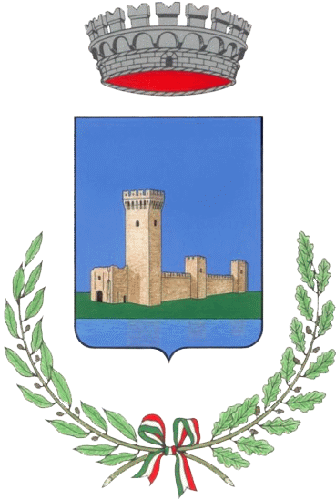 Provincia di MantovaAllo Sportello unico per l’ediliziaComune di .................................. avendone titolo, in qualità di proprietario	 usufruttuario	 superficiario altro titolo ......................................................................................................RICHIEDEAi sensi dell’art. 30, c. 2, 3 e 4 del D.P.R. 380/01 (Art. ........, legge n regionale n. ................, del ....../....../............) il rilascio, ai sensi della legislazione vigente, di certificato di destinazione urbanistica relativo: A terreni e/o fabbricati:Nel particolare:per il seguente scopo:In particolare, si richiede che il certificato di destinazione urbanistica:Indichi gli estremi, delle Norme Tecniche di Attuazione del P.R.G.C. e degli altri strumenti urbanistici comunali, che incidono in modo specifico terreni e/o fabbricati in oggetto. Contenga, altresì quale parte integrante del certificato richiesto, gli estratti delle Norme Tecniche di Attuazione del P.R.G.C. che incidono in modo specifico sugli stessi.DICHIARAai sensi dell’art. 47 del d.P.R. 28 dicembre 2000, n. 445, essendo a conoscenza delle sanzioni penali da applicare qualora vengano rilasciate dichiarazioni mendaci, formati atti falsi o se ne fa uso di cui al successivo art. 76 e di cui all’art. 19, comma 6, della legge n. 241/90 e succ. modif., di avere titolo per richiedere il certificato in parola, sensi dell’art. 30, del d.P.R. 6 giugno 2001, n. 380 e succ. modif.FIRMA DEL DICHIARANTE(Nel caso di più dichiaranti la presente va sottoscritta da tutti)..............................................................................................................., lì ....../....../............Richiesta del certificato di destinazione urbanisticaIl/La sottoscritto/a (nel caso i richiedenti fossero più d’uno allegare i dati relativi in foglio a parte)Il/La sottoscritto/a (nel caso i richiedenti fossero più d’uno allegare i dati relativi in foglio a parte)Il/La sottoscritto/a (nel caso i richiedenti fossero più d’uno allegare i dati relativi in foglio a parte)Il/La sottoscritto/a (nel caso i richiedenti fossero più d’uno allegare i dati relativi in foglio a parte)Il/La sottoscritto/a (nel caso i richiedenti fossero più d’uno allegare i dati relativi in foglio a parte)Il/La sottoscritto/a (nel caso i richiedenti fossero più d’uno allegare i dati relativi in foglio a parte)Il/La sottoscritto/a (nel caso i richiedenti fossero più d’uno allegare i dati relativi in foglio a parte)Il/La sottoscritto/a (nel caso i richiedenti fossero più d’uno allegare i dati relativi in foglio a parte)Il/La sottoscritto/a (nel caso i richiedenti fossero più d’uno allegare i dati relativi in foglio a parte)Il/La sottoscritto/a (nel caso i richiedenti fossero più d’uno allegare i dati relativi in foglio a parte)Il/La sottoscritto/a (nel caso i richiedenti fossero più d’uno allegare i dati relativi in foglio a parte)Il/La sottoscritto/a (nel caso i richiedenti fossero più d’uno allegare i dati relativi in foglio a parte)Il/La sottoscritto/a (nel caso i richiedenti fossero più d’uno allegare i dati relativi in foglio a parte)Il/La sottoscritto/a (nel caso i richiedenti fossero più d’uno allegare i dati relativi in foglio a parte)Il/La sottoscritto/a (nel caso i richiedenti fossero più d’uno allegare i dati relativi in foglio a parte)Il/La sottoscritto/a (nel caso i richiedenti fossero più d’uno allegare i dati relativi in foglio a parte)Il/La sottoscritto/a (nel caso i richiedenti fossero più d’uno allegare i dati relativi in foglio a parte)Il/La sottoscritto/a (nel caso i richiedenti fossero più d’uno allegare i dati relativi in foglio a parte)Il/La sottoscritto/a (nel caso i richiedenti fossero più d’uno allegare i dati relativi in foglio a parte)Il/La sottoscritto/a (nel caso i richiedenti fossero più d’uno allegare i dati relativi in foglio a parte)Il/La sottoscritto/a (nel caso i richiedenti fossero più d’uno allegare i dati relativi in foglio a parte)Il/La sottoscritto/a (nel caso i richiedenti fossero più d’uno allegare i dati relativi in foglio a parte)Il/La sottoscritto/a (nel caso i richiedenti fossero più d’uno allegare i dati relativi in foglio a parte)Il/La sottoscritto/a (nel caso i richiedenti fossero più d’uno allegare i dati relativi in foglio a parte)Il/La sottoscritto/a (nel caso i richiedenti fossero più d’uno allegare i dati relativi in foglio a parte)Il/La sottoscritto/a (nel caso i richiedenti fossero più d’uno allegare i dati relativi in foglio a parte)Il/La sottoscritto/a (nel caso i richiedenti fossero più d’uno allegare i dati relativi in foglio a parte)Il/La sottoscritto/a (nel caso i richiedenti fossero più d’uno allegare i dati relativi in foglio a parte)Il/La sottoscritto/a (nel caso i richiedenti fossero più d’uno allegare i dati relativi in foglio a parte)Cognome e nome ...............................................................................................................................................Cognome e nome ...............................................................................................................................................Cognome e nome ...............................................................................................................................................Cognome e nome ...............................................................................................................................................Cognome e nome ...............................................................................................................................................Cognome e nome ...............................................................................................................................................Cognome e nome ...............................................................................................................................................Cognome e nome ...............................................................................................................................................Cognome e nome ...............................................................................................................................................Cognome e nome ...............................................................................................................................................Cognome e nome ...............................................................................................................................................Cognome e nome ...............................................................................................................................................Cognome e nome ...............................................................................................................................................Cognome e nome ...............................................................................................................................................Cognome e nome ...............................................................................................................................................Cognome e nome ...............................................................................................................................................Cognome e nome ...............................................................................................................................................Cognome e nome ...............................................................................................................................................Cognome e nome ...............................................................................................................................................Cognome e nome ...............................................................................................................................................Cognome e nome ...............................................................................................................................................Cognome e nome ...............................................................................................................................................Cognome e nome ...............................................................................................................................................Cognome e nome ...............................................................................................................................................Cognome e nome ...............................................................................................................................................Cognome e nome ...............................................................................................................................................Cognome e nome ...............................................................................................................................................Cognome e nome ...............................................................................................................................................Cognome e nome ...............................................................................................................................................Nato/a aNato/a a...........................................................................................................................................................................................................................................................................................................................................................................................................................................................................................................................................................................................................................................................................................................................................................................................................................................................................................................................................................ProvProv.................................ilil....../....../................../....../................../....../................../....../................../....../................../....../................../....../............Cod. fiscaleCod. fiscale................................................................................................................................Residente inResidente inResidente in............................................................................................................................................................................................................................................................................................................................................................................................................................................................................................................................................................................................................................................................................................................................................................................................................................................................................................................................................................................................................................................................................................................................................................................................................................................................................................................................................................................................................................................................................................................................................................................................................................Prov.Prov.Prov.……C.A.P. ……………….C.A.P. ……………….C.A.P. ……………….C.A.P. ……………….Via.........................................................................................................................................................................................................................................................................................................................................................................................................................................................................................................................................................................................................................................................................................................................................................................................................................................................................................................................................................................................................................................................................................................................................................................................................................................................................................................................................................................................................................................................................................................................................................................................................................................................................................................................................................................................................................................................................................................................................................................................................................................................................................................................................................................................................................................................................................................................................................................................................................................................................................................................................................................................................................................................................................................................................................................................................................................................................................................................................................................................................................................................................................................................................................................................................................................................................................................................................................n. ...........................n. ...........................n. ...........................Tel. ......../................Tel. ......../................Tel. ......../................Tel. ......../................Tel. ......../................Tel. ......../................Fax ......../...............Fax ......../...............Fax ......../...............Fax ......../...............Fax ......../...............e-mail ............................................................................................e-mail ............................................................................................e-mail ............................................................................................e-mail ............................................................................................e-mail ............................................................................................e-mail ............................................................................................e-mail ............................................................................................e-mail ............................................................................................e-mail ............................................................................................e-mail ............................................................................................e-mail ............................................................................................e-mail ............................................................................................e-mail ............................................................................................e-mail ............................................................................................e-mail ............................................................................................e-mail ............................................................................................e-mail ............................................................................................e-mail ............................................................................................LOCALIZZAZIONELOCALIZZAZIONELOCALIZZAZIONELOCALIZZAZIONELOCALIZZAZIONELOCALIZZAZIONELOCALIZZAZIONELOCALIZZAZIONELOCALIZZAZIONEComune .....................................................................................................................................Comune .....................................................................................................................................Comune .....................................................................................................................................Comune .....................................................................................................................................Comune .....................................................................................................................................Comune .....................................................................................................................................Comune .....................................................................................................................................Comune .....................................................................................................................................Prov. ..........Via............................................................................................................................................................................................................................................................................................................n.......................Piano .........................Piano .........................Sezione .................................Sezione .................................Foglio .....Mappale/i .................................Mappale/i .................................Mappale/i .................................Subalterno ..............................Subalterno ..............................Subalterno ..............................Via............................................................................................................................................................................................................................................................................................................n.......................Piano .........................Piano .........................Sezione .................................Sezione .................................Foglio .....Mappale/i .................................Mappale/i .................................Mappale/i .................................Subalterno ..............................Subalterno ..............................Subalterno ..............................Via............................................................................................................................................................................................................................................................................................................n.......................Piano .........................Piano .........................LOCALIZZAZIONELOCALIZZAZIONELOCALIZZAZIONELOCALIZZAZIONELOCALIZZAZIONELOCALIZZAZIONELOCALIZZAZIONELOCALIZZAZIONELOCALIZZAZIONEComune .....................................................................................................................................Comune .....................................................................................................................................Comune .....................................................................................................................................Comune .....................................................................................................................................Comune .....................................................................................................................................Comune .....................................................................................................................................Comune .....................................................................................................................................Comune .....................................................................................................................................Prov. ..........Via............................................................................................................................................................................................................................................................................................................n.......................Piano ........................Piano ........................Sezione .................................Sezione .................................Foglio .....Mappale/i .................................Mappale/i .................................Mappale/i .................................Subalterno ..............................Subalterno ..............................Subalterno ..............................Via............................................................................................................................................................................................................................................................................................................n.......................Piano .........................Piano .........................Sezione ................................Sezione ................................Foglio .....Mappale/i .................................Mappale/i .................................Mappale/i .................................Subalterno ..............................Subalterno ..............................Subalterno ..............................Via............................................................................................................................................................................................................................................................................................................n.......................Piano .........................Piano .........................Conoscenza, per eventuale transazione economicaStipula di rogito notarile di trasferimento Dichiarazione di successione Altro (specificare) ..............................................A tal fine allega la seguente documentazione obbligatoriaA tal fine allega la seguente documentazione obbligatoriaN° 2 copie estratto autentico di mappa catastale aggiornato (in scala 1/2000), con raggio minimo di mt 200, con evidenziato il/i mappale/i interessati, rilasciato da non oltre sei mesi, o frazionamento in forma autentica rilasciato da non oltre tre mesi (da richiedere al catasto), o copia leggibile riportante apposita dichiarazione a firma di un professionista attestante la corrispondenza con l’originale.N° 2 copie estratto di PRG scala 1:5000 con evidenziata l'area interessata dal certificato. Attestazione in originale del versamento dei Diritti di Segreteria..........................................................................................................................................................................................................................................................................................................................